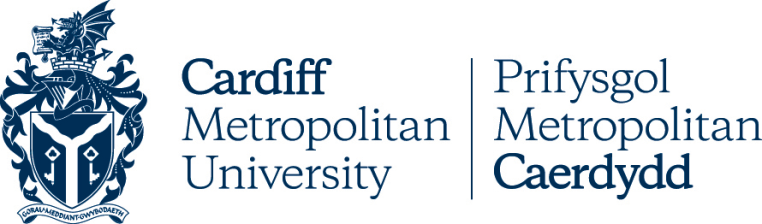 Polisi Rhyddid GwybodaethTAFLEN GLAWR Y POLISIManylion AllweddolRheoli FersiwnRhagymadroddPwrpasPwrpas y polisi hwn yw amlinellu sut mae Prifysgol Metropolitan Caerdydd yn cydymffurfio â'i chyfrifoldebau o dan Ddeddf Rhyddid Gwybodaeth 2000 a Rheoliadau Gwybodaeth Amgylcheddol 2004 (EIR).Mae'r Brifysgol wedi ymrwymo i gefnogi a gweithredu'r Ddeddf Rhyddid Gwybodaeth a'r EIR. Mae'r ddogfen hon yn darparu'r datganiad polisi a'r fframwaith ar gyfer cyflawni'r cydymffurfio hwn. Mae’r Ddeddf Rhyddid Gwybodaeth yn rhoi hawl cyffredinol i’r cyhoedd ofyn i awdurdodau cyhoeddus a ydynt yn dal gwybodaeth benodol ac, os oes ganddynt, yr hawl i gael y wybodaeth honno, yn amodol ar rai amodau ac eithriadau. Mae'r EIR yn rheoleiddio mynediad y cyhoedd at yr holl wybodaeth amgylcheddol a gedwir gan awdurdodau cyhoeddus. CwmpasMae’r polisi hwn yn berthnasol i’r holl wybodaeth a gaiff ei chreu, ei derbyn neu ei chynnal gan staff a myfyrwyr ym Mhrifysgol Metropolitan Caerdydd a chan bartneriaid allanol ar ran y Brifysgol. Mae'r Polisi hwn yn berthnasol i bob cofnod o wybodaeth waeth beth fo'i fformat, hy cofnodion copi caled ac electronig, ffurfiol ac anffurfiol, newydd a hanesyddol.Nid yw’r Ddeddf Rhyddid Gwybodaeth yn ymdrin â chasglu a defnyddio data personol, sy’n cael ei lywodraethu gan Reoliad Diogelu Data Cyffredinol y DU (UK GDPR).  Ymdrinnir â cheisiadau gwrthrych am wybodaeth o dan GDPR y DU ac nid FOIA (gweler Polisi Diogelu Data'r Brifysgol am ragor o wybodaeth).Ni ragwelir y bydd y Brifysgol yn derbyn llawer o geisiadau, os o gwbl, o dan yr EIR. Fodd bynnag, mae'r Polisi hwn yr un mor berthnasol i unrhyw geisiadau o'r fath a dylid darllen cyfeiriadau at y Ddeddf Rhyddid Gwybodaeth i gynnwys EIR lle bo'n berthnasol.Egwyddorion GweithreduPwrpas y Ddeddf Rhyddid Gwybodaeth (a’r EIR) yw creu diwylliant o fod yn agored ar draws y sector cyhoeddus. Mae'r Brifysgol yn cefnogi'r egwyddor o fynediad cyhoeddus at wybodaeth swyddogol ac yn cydnabod y bydd mynediad cynyddol at wybodaeth yn cyfrannu at fwy o ymddiriedaeth yn y sector cyhoeddus.Mae Prifysgol Metropolitan Caerdydd yn cydnabod bod ganddi gyfrifoldeb cyfreithiol i gydymffurfio â DRhG 2000 a bydd yn talu sylw i’r Cod Ymarfer Rhyddid Gwybodaeth a gyhoeddwyd gan Swyddfa’r Cabinet wrth ymateb i geisiadau am wybodaeth.Ymrwymiadau'r BrifysgolCymryd camau rhesymol i drefnu a rheoli’r wybodaeth a gedwir, gan ystyried arfer da wrth reoli a chadw cofnodion.Darparu gwybodaeth hygyrch a diamwys ar wefan y Brifysgol i staff, myfyrwyr ac aelodau’r cyhoedd ynghylch sut i wneud cais Rhyddid Gwybodaeth.Darparu cyngor a chymorth, cyn belled ag y bo’n rhesymol bosibl, i unrhyw un sy’n ceisio gwybodaeth gan y BrifysgolMynd at bob cais a wneir gan ddisgwyl y bydd y wybodaeth yn cael ei rhyddhau.Cynnal gweithdrefnau effeithiol i sicrhau bod pob cais Rhyddid Gwybodaeth yn cael ei drin mewn modd priodol ac amserol.Monitro cydymffurfiad â'r Ddeddf yn rhagweithiol ac adrodd yn rheolaidd ar hynny i Weithrediaeth a Chorff Llywodraethu'r Brifysgol.Rhoi mecanwaith yn rhagweithiol i ymgeiswyr wneud cais am adolygiad os ydynt yn anhapus â'r ffordd yr ymdriniwyd â'u cais.Rhoi ystyriaeth lawn i ryddhau unrhyw wybodaeth y gallai eithriad fod yn berthnasol iddi, gan gynnwys cymhwyso Prawf Budd y Cyhoedd.Cynhyrchu a chynnal Cynllun Cyhoeddi Rhyddid Gwybodaeth sy'n cael ei adolygu'n rheolaidd ac sydd ar gael ar wefan gyhoeddus.GweithdrefnauGall unrhyw un wneud cais am wybodaeth, gan gynnwys sefydliadau fel papurau newydd. I wneud cais am wybodaeth, dylai unigolyn fel arfer wneud y cais yn ysgrifenedig i freedomofinfo@cardiffmet.ac.uk. Ar ôl derbyn yr e-bost, bydd staff yn yr Ysgrifenyddiaeth yn cydnabod derbyn y cais ac yn rhoi'r dyddiad y bydd y wybodaeth yn cael ei darparu iddynt a'r mecanwaith ar gyfer gwneud hynny i'r ymgeisydd.Lle bo cais yn aneglur ei natur, bydd staff yn yr Ysgrifenyddiaeth yn ceisio eglurhad gan y ceisydd mewn modd amserol.Bydd staff yn yr Ysgrifenyddiaeth yn sgrinio'r cais ac yn canfod a yw'r wybodaeth eisoes wedi'i chyhoeddi neu a oes unrhyw eithriadau neu eithriadau amlwg (e.e. data personol yw'r cais). Lle bo angen, gofynnir i gydweithwyr ar draws y Brifysgol sy'n dal y wybodaeth ddarparu gwybodaeth yn rhannol neu'n llawn er mwyn gallu drafftio ymateb ffurfiol ar ran y Brifysgol.Os oes rhesymau cymhellol dros beidio â rhyddhau’r wybodaeth y gofynnwyd amdani, bydd ymateb yn cael ei ddrafftio gan ddefnyddio eithriadau priodol fel yr amlinellir yn y canllawiau a gyhoeddwyd gan Swyddfa’r Comisiynydd Gwybodaeth. Cynhelir Prawf Budd y Cyhoedd cyn gwrthod rhyddhau unrhyw wybodaethYmdrinnir â cheisiadau dilys o fewn 20 diwrnod gwaith o'u derbyn, oni bai bod gofyniad i'r ymgeisydd roi eglurhad pellach, ac o dan yr amgylchiadau hynny bydd yr 20 diwrnod gwaith yn ailddechrau unwaith y bydd yr eglurhad wedi'i dderbyn.Mae'r Brifysgol yn cadw'r hawl i ymestyn y dyddiad cau statudol o dan yr EIR i 40 diwrnod o 20 diwrnod ar gyfer ceisiadau am wybodaeth arbennig o gymhleth neu nifer fawr.Bydd yr ymateb ffurfiol i unrhyw gais Rhyddid Gwybodaeth yn amlinellu'r mecanweithiau ar gyfer gwneud cais am adolygiad mewnol o'r ymateb.  Os bydd ceisydd yn parhau i fod yn anfodlon yn dilyn adolygiad mewnol, gall y ceisydd ofyn am adolygiad annibynnol gan Swyddfa’r Comisiynydd Gwybodaeth.  Bydd llythyr canlyniad yr adolygiad mewnol yn rhoi manylion am sut i gyflwyno cwyn o'r fath. Mae rhagor o wybodaeth ar gael yma hefyd: https://ico.org.uk/make-a-complaint/  Rolau a ChyfrifoldebauMae'r Ysgrifenyddiaeth yn gyfrifol am sicrhau bod gan y Brifysgol ddigon o bolisïau, arweiniad a hyfforddiant er mwyn i'r Brifysgol allu cydymffurfio â'i dyletswyddau o dan y Ddeddf Rhyddid Gwybodaeth. Maent hefyd yn gyfrifol am gydgysylltu ymatebion i geisiadau o dan y Ddeddf Rhyddid Gwybodaeth a darparu cyngor ac arweiniad arbenigol mewn perthynas â cheisiadau ffurfiol am wybodaeth.Y Pennaeth Cydymffurfiaeth sy’n diweddaru'r Cynllun Cyhoeddi Rhyddid Gwybodaeth ac yn cael ei adolygu'n rheolaidd, mae'n gyfrifol am ddatblygu polisïau perthnasol, ac am roi'r sicrwydd angenrheidiol i Weithrediaeth y Brifysgol a Bwrdd y Llywodraethwyr ynghylch cydymffurfiad parhaus y Brifysgol â'r Ddeddf Rhyddid Gwybodaeth.Mae'n ofynnol i bob aelod o'r Brifysgol gydymffurfio â'r Polisi hwn a deddfwriaeth y Ddeddf Rhyddid Gwybodaeth/EIR, ac ymgynghori â'r Ysgrifenyddiaeth ac ymateb iddi pan ofynnir amdani. Mae hyn yn cynnwys staff, myfyrwyr a'r rhai sydd wedi'u contractio i'r Brifysgol ar gyfer gwasanaeth neu brosiect ymchwil penodol.Mae’n ofynnol i staff mewn sefydliadau partner neu sefydliadau sy’n prosesu data ar ran Prifysgol Metropolitan Caerdydd gadw at y Polisi hwn fel yr amlinellir yn nhelerau’r cytundeb cytundebol perthnasol.Deoniaid yr Ysgolion a Chyfarwyddwyr y Gwasanaethau sydd yn gyfrifol am sicrhau bod staff yn eu meysydd (i) yn cael gwybod am fodolaeth a chynnwys y Polisi hwn; a (ii) cydymffurfio â cheisiadau am wybodaeth gan yr Ysgrifenyddiaeth er mwyn caniatáu i'r Brifysgol ymateb i geisiadau Rhyddid Gwybodaeth o fewn yr amserlen statudol.Ysgrifennydd y Brifysgol a Chlerc Bwrdd y Llywodraethwyr fydd yn penderfynu yn y pen draw unrhyw anghydfod ynghylch a ddylid defnyddio eithriad.Polisïau a Gweithdrefnau CysylltiedigDylid darllen y Polisi hwn ar y cyd â’r polisïau cysylltiedig a ganlyn:Polisi Rheoli a Llywodraethu DataPolisi Diogelu DataPolisi Cydraddoldeb, Amrywiaeth a ChynhwysiantPolisi Diogelwch GwybodaethPolisi Rheoli CofnodionMae copïau o'r polisïau hyn ar gael trwy Hyb Polisi'r Brifysgol. 
Adolygu a ChymeradwyoBydd y Polisi hwn yn cael ei adolygu bob tair blynedd oni bai bod newidiadau mewn deddfwriaeth neu ganllawiau statudol yn gofyn am adolygiad cynharach.Yr awdurdod cymeradwyo yw'r Bwrdd Rheoli.TEITL Y POLISIRhyddid GwybodaethDYDDIAD EI GYMERADWYO16.03.2022CORFF CYMERADWYOBwrdd RheoliFERSIWN2.0DYDDIAD YR ADOLYGIAD BLAENOROL2017DYDDIAD YR ADOLYGIAD NESAFMawrth 2025CANLYNIAD ASESIAD EFFAITH CYDRADDOLDEBDim newidPOLISÏAU / GWEITHDREFNAU / CANLLAWIAU CYSYLLTIEDIGPolisi Rheoli a Llywodraethu DataPolisi Diogelu DataPolisi Cydraddoldeb, Amrywiaeth a ChynhwysiantPolisi Diogelwch GwybodaethPolisi Rheoli CofnodionDYDDIAD GWEITHREDUAr unwaithPERCHENNOG Y POLISI (TEITL SWYDD)Pennaeth CydymffurfiaethUNIT / SERVICEYsgrifenyddiaethE-BOST CYSWLLTJLStorey@cardiffmet.ac.ukFERSIWNDYDDIADRHESWM DROS NEWID2.0Ionawr 2022Adolygiad 3 blynedd rheolaiddUno darpariaethau'r polisïau Rhyddid Gwybodaeth a Gwybodaeth AmgylcheddolSicrhau defnydd o dempled polisi newydd